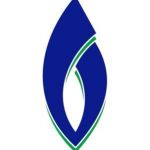 ФЕДЕРАЛЬНОЕ ГОСУДАРСТВЕННОЕ БЮДЖЕТНОЕ ОБРАЗОВАТЕЛЬНОЕ УЧРЕЖДЕНИЕ ВЫСШЕГО ОБРАЗОВАНИЯ«БАЙКАЛЬСКИЙ ГОСУДАРСТВЕННЫЙ УНИВЕРСИТЕТ»(ФГБОУ ВО «БГУ»)Юридический институтКафедра уголовного права,
криминологии и уголовного процессаПРОГРАММАВсероссийской научно-практической конференции с международным участием«Постановление приговора: проблемы теории и практики»30 ноября – 1 декабря 2016 годаИркутскМероприятие организовано при финансовой поддержке государственного задания № 29.1247.2014/К на выполнение научно-исследовательских работ в сфере научной деятельности в рамках проектной части. Проект № 1247 «Пределы ограничения прав личности в уголовном судопроизводстве в целях обеспечения национальной безопасности государства: уголовно-процессуальный и криминалистический анализ».Открытие конференции:30 ноября 2016 г. в 11:00 часов – г. Иркутск ул.  Ленина, 11 корпус 2 ауд. 301 (зал  Ученого совета БГУ)РЕГЛАМЕНТ РАБОТЫ КОНФЕРЕНЦИИ1. Доклад на конференции                                                      15 мин.2. Выступления в прениях и сообщения                             до 5 мин.ОРГКОМИТЕТ КОНФЕРЕНЦИИПредседатель оргкомитета: Суходолов Александр Петрович – ректор Байкальского государственного университета, док-р экон. наук, проф.Сопредседатель оргкомитета: Протасевич Александр Алексеевич – директор ЮИ БГУ, док-р. юрид. наук, проф. Заместители председателя оргкомитета: Смирнова Ирина Георгиевна – заместитель директора ЮИ БГУ по научной работе, док-р. юрид. наук, доцент; Смолькова Ираида Вячеславовна – док-р юрид. наук, проф.,   заслуженный юрист РФ.Ответственный за проведение: Попова Ирина Павловна – председатель Усть-Илимского городского суда Иркутской области в почетной отставке, старший преподаватель кафедры уголовного права, криминологии и уголовного процесса. Члены оргкомитета: Мазюк Роман Васильевич – канд. юрид. наук, доцент; Егерева Олеся Александровна – канд. юрид. наук, доцент; Буфетова Марьям Шамильевна – канд. юрид. наук, доцент; Лукошкина Светлана Валерьевна – канд. юрид. наук, доцент; Галкина Анна Валерьевна – ассистент (кафедра уголовного права, криминологии и уголовного процесса Юридического института БГУ).Юридический институт Байкальского государственного университетаг. Иркутск ул. Ленина, 11, корпус 6.30 ноября 2016 г.ПЛЕНАРНОЕ ЗАСЕДАНИЕ10:30-11:00 Регистрация участников конференции11:00Открытие конференцииПриветствия участникам конференции Суходолов Александр Петрович – ректор Байкальского государственного университета, док-р экон. наук, проф.Музычук Татьяна Леонидовна – проректор по научной работе Байкальского государственного университета, док-р фил. наук, проф.Вступительное слово директора Юридического института БГУ, док-ра юрид. наук, проф., заслуженного юриста РФ Протасевича А.А.Вступительное слово зам. директора Юридического института БГУ по научной работе, док-ра юрид. наук, доцента Смирновой И. Г. Модераторы: Смолькова Ираида Вячеславовна – док-р юрид. наук, проф., заслуженный юрист РФ; Попова Ирина Павловна – председатель Усть-Илимского городского суда Иркутской области в почетной отставке, старший преподаватель ВЫСТУПЛЕНИЯ УЧАСТНИКОВ КОНФЕРЕНЦИИ1. Тайна совещания судей как гарантия законного, обоснованного и справедливого приговора докладчик – док-р юрид. наук, проф.,        Смолькова Ираида Вячеславовназаслуженный юрист РФ,                           (Юридический институт Байкальского государственного университета) 2. Особенности изложения доказательств в обвинительном приговоредокладчик – док-р юрид. наук, проф.,                 Бозров Владимир Маировичзаслуженный юрист РФ, зав. каф. судебной деятельности, председатель Екатеринбургского гарнизонного военного суда в почетной отставке(Уральский государственный юридический университет)3. К вопросу о необходимости выделения понятия «серийное убийство» в особую категорию преступлений против личностидокладчики – док-р юрид. наук, проф.,   Протасевич Александр Алексеевич,заслуженный юрист РФ, директор юридического института, зав. кафедрой криминалистики, судебных экспертиз и юридической психологии,аспирант                                                        Телешова Любовь Вячеславовна(Юридический институт Байкальского государственного университета)  4. Приговор, постановленный заочно докладчики – док-р юрид. наук,                           Смирнова Ирина Георгиевна доцент, зам. директора юридического института по научной работе, зав. кафедрой уголовного права, криминологии и уголовного процесса, председатель Усть-Илимского                                  Попова Ирина Павловнагородского суда Иркутской области в почетной отставке, ст. преподаватель,                                                         (Юридический институт Байкальского государственного университета)  5. Проблемы соблюдения требований к приговору при рассмотрении уголовных дел судами первой инстанциидокладчик – док-р юрид. наук, проф.,             Степаненко Диана Аркадьевназам. директора по научной работе(Восточно-Сибирский филиал Российскогогосударственного университета правосудия)6. Обоснованность и мотивированность приговора, постановленного в отношении несовершеннолетнегодокладчик – док-р юрид. наук, доцент        Марковичева Елена Викторовна(Российский государственный университет правосудия)7. О судебном приговоре: анализ ключевых положений Постановления Пленума Верховного Суда РФдокладчик – док-р юрид. наук, доцент,        Качалова Оксана Валентиновнаруков. отдела проблем уголовного судопроизводства(Российский государственный университет правосудия)8. Исполнение обвинительного приговора суда о самостоятельном следовании осужденного в колонию-поселение для отбывания наказания как проявление гуманизации уголовной политики российского государствадокладчик –  док-р. юрид. наук, доцент,        Малышева Ольга Анатольевна                                           проф.(Академия права и управления ФСИН России)9. Признаки исключительного производства, предназначенного для проверки окончательного судебного решения, сформулированные в решениях Европейского суда по правам человека докладчик – канд. юрид. наук,     Рукавишникова Анастасия Анатольевнадоцент (Юридический институт Национального Томского государственного университета)10. Соответствие приговора внутреннему убеждению судьидокладчик – канд. юрид. наук, доцент,             Бурмагин Сергей Викторовичпрофессор (Северный (Арктический) федеральный университет им. М.В. Ломоносова)11. Проект Постановления Пленума Верховного Суда Российской Федерации «О судебном приговоре» докладчик – судья Иркутского                 Тыняный Виталий Александровичобластного суда  12. Актуальные проблемы участия государственного обвинителя  в стадии судебного разбирательствадокладчик – начальник апелляционного           Винокурова Нина Леонидовнаотдела уголовно-судебного управления прокуратуры Иркутской области        13. Основания и причины постановления оправдательных приговоров в уголовном процессе Республики Беларусь докладчик – канд. юрид. наук, доцент,             Савчук Татьяна Анатольевна(Академия управления при Президенте Республики Беларусь)14. Влияние медиативного соглашения между обвиняемым и потерпевшим на приговор судадокладчик – канд. юрид. наук, доцент             Петрова Ольга Валентиновна(Белорусский государственный университет)15. Знание и логика рассуждений – основа мотивированности приговорадокладчик – канд. юрид. наук, доцент,       Корнакова Светлана Викторовна зам. директора юридического института по учебной работе        (Юридический институт Байкальского государственного университета) 16. Постановление обвинительного приговора судами первой инстанции: актуальные проблемы теории и практики докладчик – председатель  Усть-Илимского           Попова Ирина Павловнагородского суда Иркутской области в почетной отставке, ст. преподаватель                                                                 (Юридический институт Байкальского государственного университета)17. Постановление приговора при вынесении коллегией присяжных заседателей оправдательного вердиктадокладчик – председатель Заводского      Шандров Дмитрий Валентиновичрайонного суда г. Кемерово,соискатель(Кемеровский государственный университет) 18. Преступления против правосудия: теория и правоприменениедокладчик – канд. юрид. наук,                               Тугутов Булат Анатольевичзам. руководителя Управления Федеральной службы судебных приставов по Иркутской обл. – зам. Главного судебного пристава Иркутской области, доцент (Восточно-Сибирский филиал Российского государственного университета правосудия)19. Доказанность обвинения как условие постановления справедливого приговорадокладчик – заместитель прокурора   Щербаков Владимир Александровичг. Новоалтайска Алтайского края20. Судебный штраф как альтернатива приговору в уголовном судопроизводстведокладчик – канд. юрид. наук, доцент                     Мазюк Роман Васильевич(Юридический институт Байкальского государственного университета) 21. Особенности постановления приговора по уголовному делу, дознание по которому произведено в сокращенной формедокладчик – судья Заводского                         Быданцев Николай Алексеевичрайонного суда г. Кемерово, канд. юрид. наук., доцент(Кемеровский государственный университет)22. Постановление приговора в аспекте принципа правовой определенностидокладчик – канд. юрид. наук, доцент          Лавдаренко Людмила Ивановна(Иркутский юридический институт (филиал) Академии Генеральной прокуратуры Российской Федерации)23. Теоретические аспекты преодоления преюдиции в уголовном судопроизводстве Россиипредставитель Правительства                    Лопатин Сергей АлександровичРоссийской Федерации и МВД России в судах, аспирант 
(Московский государственный юридический университет им. О.Е. Кутафина (МГЮА)24. Особенности постановления приговора в отношении несовершеннолетнего. О возможности учета результатов примирительных процедур при назначении наказаниядокладчик – адвокат,                       Кровушкина Анастасия Александровнааспирант (Юридический институт Байкальскогогосударственного университета)1 декабря 2016 г. 10:00 ч.ПРОДОЛЖЕНИЕ РАБОТЫ КОНФЕРЕНЦИИДИСКУССИЯ ПО ТЕМАТИЧЕСКИМ НАПРАВЛЕНИЯМ КОНФЕРЕНЦИИУголовно-процессуальная секция (2-301)Модератор: Смирнова Ирина Георгиевна – заместитель директора ЮИ БГУ по научной работе, док-р. юрид. наук, доцент, заведующая каф. уголовного права, криминологии и уголовного процесса1. Приговор: понятие, сущностные черты и видыдокладчик – канд. юрид. наук, доцент,     Бородинова Татьяна Геннадьевназаведующая кафедрой уголовно-процессуального права(Северо-Кавказский филиал Российского государственного университета правосудия)2. Нравственные аспекты постановления приговорадокладчик – канд. юрид. наук, профессор,              Рябинина Татьяна Кимовназав. кафедрой(Юго-Западный государственный университет)3. Справедливость как требование, предъявляемое к приговорудокладчик – канд. юрид. наук, доцент       Евстигнеева Ольга Вячеславовна                  (Саратовская государственная юридическая академия)4. К вопросу о содержании понятий «обоснованность» и «мотивированность» приговорадокладчик – канд. юрид. наук, доцент                  Дунаева Марина Сергеевна(Юридический институт Байкальского государственного университета)  5. К вопросу о критериях понимания пределов судебного разбирательствадокладчик – канд. юрид. наук, доцент            Сопнева Елена Владимировна(Ставропольский филиал Краснодарского университета МВД РФ)6. Оценка позиции защиты при постановлении приговорадокладчик – канд. юрид. наук, доцент          Буфетова Марьям Шамильевна(Юридический институт Байкальского государственного университета)7. Приговор суда: обоснованность и объективностьдокладчик – канд. юрид. наук, доцент        Стародубова Галина Викторовна(Воронежский государственный университет)8. Постановление нового приговора судом апелляционной инстанциидокладчик –  канд. юрид. наук, доцент,   Днепровская Марина Анатольевнадекан фак-та подготовки специалистов для судебной системы (юридический факультет)(Восточно-Сибирский филиал Российского государственного университета правосудия)9. Особенности оценки экспертного заключения при принятии итогового судебного решениядокладчик – канд. юрид. наук, доцент      Лукошкина Светлана Валерьевна(Юридический институт Байкальского государственного университета)10. Постановление приговора – некоторые проблемы и возможные решениядокладчики – канд. юрид. наук, доцент                      Гусева Ирина Ивановнаст. преподаватель                                          Зубков Владимир Николаевич(Владимирский юридический институт ФСИН России)11. Институт присяжных заседателей: расширение полномочийдокладчик – старший преподаватель,         Поддубняк Анна Александровнаканд. юрид. наук(Таврическая академия («КФУ им. В.И. Вернадского») 12. Законность, обоснованность и справедливость приговора в уголовном судопроизводстве Россиидокладчик – канд. юрид. наук, доцент            Литвинцева Наталья Юрьевна(Юридический институт Байкальскогогосударственного университета)13. Вопросы непосредственного исследования доказательств, обосновывающих приговор или иной судебный актдокладчик – канд. юрид. наук, доцент       Яковлева Светлана Анатольевна(Марийский государственный университет)14. Влияние норм международного права и решений ЕСПЧ на приговордокладчик – канд. юрид. наук,                 Гуджабидзе Георгий Автандиловичдоцент(Юридический институт Байкальского государственного университета)15. Некоторые вопросы постановления приговора в особом порядке судебного разбирательствадокладчик – канд. юрид. наук, доцент       Кузовенкова Юлия Алексеевна(Самарский национальный исследовательский университет им. Академика С.П. Королева)16. Функция разрешения уголовного дела как способ достижения цели уголовно-процессуальной деятельностидокладчик – канд. юрид. наук, доцент            Зеленская Татьяна Валерьевна(институт национальной и экономической безопасности Байкальского государственного университета)17. Проблемы постановления заочного приговорадокладчик –  старший научный                     Великая Екатерина Видадиевнасотрудник(НИИ Академии Генеральной ПрокуратурыРоссийской Федерации)18. Оценка достаточности доказательств при постановлении приговорадокладчик – канд. юрид. наук, доцент               Кряжев Владимир Сергеевич(Юридический институт Байкальского государственного университета)19. Значение судебного следствия при вынесении приговорадокладчик – канд. юрид. наук,                         Осодоева Наталия Васильевнапреподаватель(Бурятский государственный университет)20. Обстоятельства, исключающие участие судьи в уголовном судопроизводстве, как основание вынесения законного приговорадокладчик – канд. юрид. наук, доцент             Рыбинская Елена Тимофеевна(Юридический институт Байкальского государственного университета)21. К вопросу об участии представителя гражданского истца в уголовном процесседокладчик – канд. юрид. наук, доцент       Самойлова Жанна Владимировна(Юридический институт Байкальского государственного университета)22. Вынесение приговора в отношении судьидокладчик – канд. юрид. наук, доцент          Романенко Наталья Валерьевна(Уральский государственный юридический университет)23. Некоторые вопросы компенсации морального вреда, причиненного преступлениемдокладчик – зам. декана ф-та повышения  Жиленкова Татьяна Валерьевнаквалификации и переподготовки судей, гос. гражданских служащих судов и Судебного департамента(Восточно-Сибирский филиал Российского государственного университета правосудия)24. Законность, обоснованность и справедливость приговорадокладчик – канд. юрид. наук, доцент                 Брянская Елена Васильевна(Юридический институт Иркутского государственного университета)25. Основные причины обвинительного уклона российского правосудиядокладчик – канд. юрид. наук, доцент                 Чупилкин Юрий Борисович(Южно-Российский институт управления Российской академии народного хозяйства и государственной службы при Президенте РФ) 26. Требования, предъявляемые к приговору суда, через призму нормативного регулирования и правоприменениядокладчики – канд. юрид. наук, доцент,               Пашутина Олеся Сергеевнаканд. юрид. наук, доцент                               Козявин Андрей Александрович             (Юго-Западный государственный университет)27. Приговор суда в части гражданского иска: проблемы правоприменениядокладчик – канд. юрид. наук,                             Орешкин Максим Ивановичадвокат28. Использование данных судебных экспертиз при постановлении приговорадокладчик – старший преподаватель         Койсин Александр Анатольевич(Юридический институт Иркутского государственного университета)29. Постановление обвинительного приговора: некоторые проблемы теории и практикидокладчики – преподаватель,                       Габдрахманова Елена Сергеевнастудент                                                                 Алешкин Михаил Сергеевич(Дальневосточный филиалРоссийского государственного университета правосудия) 30. Межотраслевая преюдиция как результат действия презумпции истинности вступившего в законную силу решения судадокладчик –  преподаватель     Каландаришвили Христина Александровна(Восточно-Сибирский филиалРоссийского государственного университета правосудия)31. Заключение судебных экспертиз с участием психолога в принятии судебных решенийдокладчик – преподаватель                                  Демина Марина Леонидовна(Восточно-Сибирский филиалРоссийского государственного университета правосудия)32. Проблемы использования специальных познаний при постановлении приговорадокладчик –    ассистент                                         Сергеева Олеся Сергеевна(Юридический институт Байкальского государственного университета)  33. Особенности постановления приговора в целерантных производствахдокладчик – ассистент                                              Галкина Анна Викторовна(Юридический институт Байкальского государственного университета)  34. Роль косвенных доказательств в постановлении приговора по уголовным деламдокладчик – инспектор отдела                       Шелегов Юрий Владимировичпрофессиональной подготовки УРЛС ГУ МВД России по Иркутской области35. Реализация принципа справедливости наказания в судебном приговоредокладчик – ведущий юрисконсульт                 Морозова Ксения НиколаевнаАрхангельского филиала АО «Страховое общество газовой промышленности»Уголовно-правовая секция (5-209)Модератор: Ишигеев Владимир Степанович, док-р. юрид. наук, проф.    1. Преступления против правосудиядокладчик – док-р. юрид. наук, проф.           Ишигеев Владимир Степанович      (Юридический институт Байкальского государственного университета)  2. Актуальные проблемы исполнения назначенного наказания несовершеннолетнимдокладчик – канд. юрид. наук, доцент        Корягина Светлана Анатольевна       (Юридический институт Байкальского государственного университета)3. Неоднозначные положения в приговорах суда по делам об экологических преступленияхдокладчик – канд. юрид. наук, доцент               Лавыгина Ирина Васильевна(Юридический институт Байкальского государственного университета)4. Вопросы квалификации преступлений при постановлении приговорадокладчик – канд. юрид. наук, доцент      Островских Жанна Владимировна(Восточно-Сибирский филиал Российского государственного университета правосудия)5. Назначение условного наказания приговором как один из факторов рецидивной преступностидокладчик – канд. юрид. наук, доцент            Жмуров Дмитрий Витальевич(Юридический институт Байкальского государственного университета)6. Особенности квалификации преступлений против правосудия, связанных с разглашением тайны следствиядокладчик – канд. юрид. наук, доцент    Гармышев Ярослав Владимирович(Юридический институт Байкальского государственного университета)7. Приговор как способ юридического закрепления квалификации совершенного деяниядокладчик – канд. юрид. наук, доцент        Агильдин Владимир Валерьевич (Юридический институт Байкальского государственного университета)8. Постановление справедливого приговора как условие эффективности профилактики повторной преступностидокладчик – канд. юрид. наук, доцент,         Судакова Татьяна Михайловназав. каф. теории государства и права и социально-правовых дисциплин(Юридический институт Байкальского государственного университета)Криминалистическая секция(6-407)Модератор: Протасевич Александр Алексеевич – директор ЮИ БГУ, док-р. юрид. наук, проф., зав. кафедрой криминалистики, судебных экспертиз и юридической психологии 1. Понятие и система криминалистических средств и методов предупреждения общественно опасных деяний, собирания и исследования доказательствдокладчик – канд. юрид. наук, доц.,            Григорович Василий Леонидович(Академия МВД Республики Беларусь)2. Современные способы изготовления денежных купюрдокладчик – канд. юрид. наук, доцент               Асатрян Хачатур Ашотович(Юридический институт Байкальского государственного университета)3. Презумпция истинности приговора в российском уголовном судопроизводстве и ее криминалистическое обеспечениедокладчик – канд. юрид. наук, доцент             Егерева Олеся Александровна(Юридический институт Байкальского государственного университета)4. Оперативно-розыскное сопровождение правосудиядокладчик – канд. юрид. наук, доцент         Машков Сергей Александрович (Юридический институт Байкальского государственного университета)5. Специальные познания и особенности их применения и оценки для постановления оправдательного приговорадокладчик – канд. юрид. наук, доцент          Китаева Валентина Николаевна(Юридический институт Байкальского государственного университета)6. Криминалистические характеристики личности преступника для постановления законного, обоснованного и справедливого приговорадокладчик – канд. юрид. наук, доцент                      Фойгель Елена Игоревна(Юридический институт Байкальского государственного университета)  Трибуна молодого исследователя(6-212)Модератор: Мазюк Роман Васильевич, канд. юрид. наук, доцент1. Оценка доказательств в приговоре суда первой инстанциидокладчик – заместитель                         Лозовский Александр Михайлович председателя Ангарского городского суда, магистрант(Юридический институт Байкальского государственного университета)2. Достаточность доказательств при вынесении приговора судадокладчик – адъюнкт кафедры                            Рудин Артем Владимировичуголовного процесса        (Краснодарский университет МВД России)3. Психофизиологические факторы, влияющие на формирование личности серийного убийцыдокладчик – ассистент,                                     Гуменюк Анна Владимировназав. криминалистической лаборатории, магистрант                                   (Юридический институт Байкальского государственного университета)4. Оправдательный приговор и административная преюдиция: теоретические аспекты взаимодействия понятийдокладчик – студент                                            Данилова Елена Николаевна(Юридический институт Иркутскогогосударственного университета)5. Особое мнение судьи как одна из гарантий независимости судей и их равенства при постановлении приговора. Проблемы и перспективыдокладчик – студент                                                  Фролов Игнат Сергеевич(Дальневосточный филиалРоссийского государственного университета правосудия)6. Вердикт коллегии суда присяжных и приговор судадокладчик – магистрант                              Карелина Наталия Леонидовна(Юридический институт Байкальского государственного университета)7. Оправдательный приговор в уголовном судопроизводстве Россиидокладчик – магистрант                             Сушенова Евгения Вячеславовна(Юридический институт Байкальского государственного университета)8. Особенности постановления приговора суда при рассмотрении дел, расследуемых в порядке дознания в сокращенной форме докладчик – студентка                             Султанова Алина Курсанбековна(Юридический институт Байкальского государственного университета)  9. Обвинительный приговор, обвинительный уклон в российском законодательстведокладчик – студентка                                    Морозова Ксения Анатольевна(Юридический институт Байкальского государственного университета)В дискуссии на пленарном заседании и в работе секций конференции принимают участие:Анциферова Лариса Андреевна, судья суда Усть-Ордынского Бурятского автономного округа, в почетной отставке, доцент (Восточно-Сибирский филиал Российского государственного университета правосудия);Примачек Лейла Алиевна, начальник уголовно-судебного управления прокуратуры Иркутской области;Пархоменко Светлана Валерьевна, док-р юрид. наук, проф., Иркутского юридического института (филиала) «Академии Генеральной прокуратуры Российской Федерации»;Чуксина Валентина Валерьевна, док-р юрид. наук, доцент, зав. кафедрой правового обеспечения национальной безопасности (институт национальной и экономической безопасности Байкальского государственного университета);Варпаховская Елена Михайловна, канд. юрид. наук, доцент, зав. кафедрой организации и методики уголовного преследования Иркутского юридического института (филиала) «Академии Генеральной прокуратуры Российской Федерации»;Якимова Екатерина Михайловна, канд. юрид. наук, доцент (Юридический институт Байкальского государственного университета);Егерев Иван Михайлович, канд. юрид. наук, доцент (Иркутский институт (филиал) Всероссийского государственного университета юстиции (РПА Минюста России);Христюк Анна Александровна,  канд. юрид. наук, доцент (Юридический институт Байкальского государственного университета);Авдеева Екатерина Вадимовна, канд. юрид. наук, доцент (Юридический институт Байкальского государственного университета);Коломинов Вячеслав Валентинович, старший преподаватель (Юридический институт Байкальского государственного университета);студенты, магистранты, аспиранты Юридического института Байкальского государственного университета.16:45-17:00. Зал заседаний Ученого Совета, 2-301.ПОДВЕДЕНИЕ ИТОГОВ КОНФЕРЕНИИ.ОБСУЖДЕНИЕ И ПРИНЯТИЕ РЕЗОЛЮЦИИ КОНФЕРЕНЦИИ.ЗАКРЫТИЕ КОНФЕРЕНИИ.